2014年度数学教育学会春季年会プログラム第1報最新情報は，数学教育学会ホームページにて公開いたしますhttp://www.mes-j.net/日時　　２０１４年３月１５日（土）～１７日（月）  会場　　学習院大学教室番号 第１会場 西2号館501， 第２会場 西2号館503， 第３会場 西2号館403実行委員長　長岡亮介　実行委員　谷田部篤雄，永井礼正，酒井利訓，島田啓子，守屋誠司 顧問　松本幸夫（学習院大学）３月１５日（土）（受付時間　９：００―１６：００）３月１６日（日）（受付時間　８：４５―１６：００）３月１７日（月）（受付時間　８：４５―１４：００）◆分科会担当者および問い合わせ先E-mail分科会①：幼稚園・小学校数学教育分科会渡邉伸樹(nobuki@kyokyo-u.ac.jp)，守屋誠司 分科会②：中学校数学教育分科会　白石和夫(shiraish@koshigaya.bunkyo.ac.jp)，竹歳賢一，井上雅喜 分科会③：高等学校数学教育分科会長岡亮介(rnagaoka@math.meiji.ac.jp)，及川久遠，中込雄治，河崎哲嗣分科会④：専門学校・大学数学教育分科会愛木豊彦(aikit@fc.jwu.ac.jp)，植野義明，渡辺信，峰村勝弘分科会⑤：数学教員養成・研修分科会栗原秀幸(kurih@educ.fukushima-u.ac.jp)，西谷 泉，鈴木俊夫分科会⑥：歴史・哲学・比較教育分科会鈴木正彦(msuzuki@kwansei.ac.jp)，松宮哲夫，柳本哲分科会⑦：統計・情報教育分科会竹内光悦(takeuchi-akinobu@jissen.ac.jp)，三浦由己，船倉武夫，馬場伊美子　　分科会⑧：教育課程・評価分科会　　　　　　　　渡邊公夫(kimio@waseda.jp)，黒田恭史，秋田美代　　SG報告会：白石和夫(shiraish@koshigaya.bunkyo.ac.jp)◆参加費：　2,000円◆発表申込締切：　２０１４年１月１０日（金）下記の 発表申込書式（１）で，はがき，E-mailのいずれかでお送り願います。なお，E-mailの場合は件名に「2014年会申込」と記載をお願いします. 　なお，同一分科会での登壇発表者は1名につき1回ですので，ご注意ください。◆発表論文送付締切：　２０１４年２月７日（金）到着厳守下記の 発表論文原稿書式（２） を用いて，Microsoft Wordで作成し，Wordファイルを発表論文送付先E-mailアドレスへ件名に「2014年会論文」と記載の上，添付ファイルにて送信ください。併せて，PDFファイルも添付いただけますと幸いです（図版，レイアウト確認のため）。なお，Wordでの送付が困難（Word以外のソフトウェアでの作成，紙媒体での郵送等）などの場合につきましては，別途，発表論文送付先（酒井）まで，予めご相談ください。（発表申込書式（１）および 発表論文原稿書式（２）のWord による ひな型 がホームページからダウンロードできます）◆申し込み，発表論文送付先〒151-8677　東京都渋谷区富ヶ谷2-28-4東海大学　教育開発研究所　酒井利訓　　　　　　　　　　　E-mail：sbmt2014s@flexcool.netTel：03-3467-2211（内線2210）　Fax：03-3467-5162◆問い合わせ先　〒194-8610  東京都町田市玉川学園6-1-1  玉川大学 5号館 守屋誠司　　　　　　　　　　　　　　　　　　　　E-mail： smoriya@edu.tamagawa.ac.jp                      Tel: 042-739-8103　　 FAX :　042-739-8847◆例会中の緊急連絡について： 例会の発表が病気などの理由により変更が必要になった場合は，電子メールで，件名に「緊急」と書き，本文に理由等を書いて，mesj.office@gmail.com 宛にお送りください。（緊急連絡の受付は，3月１４日（金)より開始し，１７日(月)に終了いたします）２０１４年度　数学教育学会春季年会　発表申込書式（１）送付先：　　〒151-8677　東京都渋谷区富ヶ谷2-28-4東海大学　教育開発研究所　酒井利訓　　　　　　　　　　　　　　　　　E-mail：sbmt2014s@flexcool.netTel：03-3467-2211（内線2210）　Fax：03-3467-5162　　発表申し込み締切：２０１４年１月１０日（金）　　必着く第１会場第１会場第２会場第２会場第３会場10:00~13:00幼稚園・小学校分科会幼稚園・小学校分科会中学校分科会中学校分科会高等学校分科会１14:00~16:30第１会場　シンポジウム仮題「教員採用にかける期待と懸念」コーディネーター：長岡亮介（明治大学）パネラー：交渉中第１会場　シンポジウム仮題「教員採用にかける期待と懸念」コーディネーター：長岡亮介（明治大学）パネラー：交渉中第１会場　シンポジウム仮題「教員採用にかける期待と懸念」コーディネーター：長岡亮介（明治大学）パネラー：交渉中第１会場　シンポジウム仮題「教員採用にかける期待と懸念」コーディネーター：長岡亮介（明治大学）パネラー：交渉中第１会場　シンポジウム仮題「教員採用にかける期待と懸念」コーディネーター：長岡亮介（明治大学）パネラー：交渉中16:40~17:00部会・委員会打ち合わせ第１会場第２会場第３会場9:00~12:00高等学校分科会2教員養成・研修分科会統計・情報教育分科会13:00~14:00第１会場　総合講演Ⅰ　「数学的活動による学習過程の構成」　講演者：礒田正美（筑波大学准教授）第１会場　総合講演Ⅰ　「数学的活動による学習過程の構成」　講演者：礒田正美（筑波大学准教授）第１会場　総合講演Ⅰ　「数学的活動による学習過程の構成」　講演者：礒田正美（筑波大学准教授）14:10～15:10第1会場　総合講演Ⅱ　仮題「21世紀の数学とその教育」講演者：砂田利一（明治大学教授）第1会場　総合講演Ⅱ　仮題「21世紀の数学とその教育」講演者：砂田利一（明治大学教授）第1会場　総合講演Ⅱ　仮題「21世紀の数学とその教育」講演者：砂田利一（明治大学教授）15:20~16:45Organized Session A仮「義務教育における教員養成」オーガナイザー：鈴木正彦招待発表者：未定Organized Session B仮「中等教員養成大学を問う」オーガナイザー：渡邊公夫招待発表者：未定16:55~17:40第１会場：　社員総会・理事会第１会場：　社員総会・理事会第１会場：　社員総会・理事会18:00~20:00懇親会懇親会懇親会第１会場第２会場第３会場9:00~12:00専門学校・大学分科会歴史・哲学・比較教育分科会教育課程・評価分科会13:00~15:00SG報告会予備予備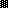 